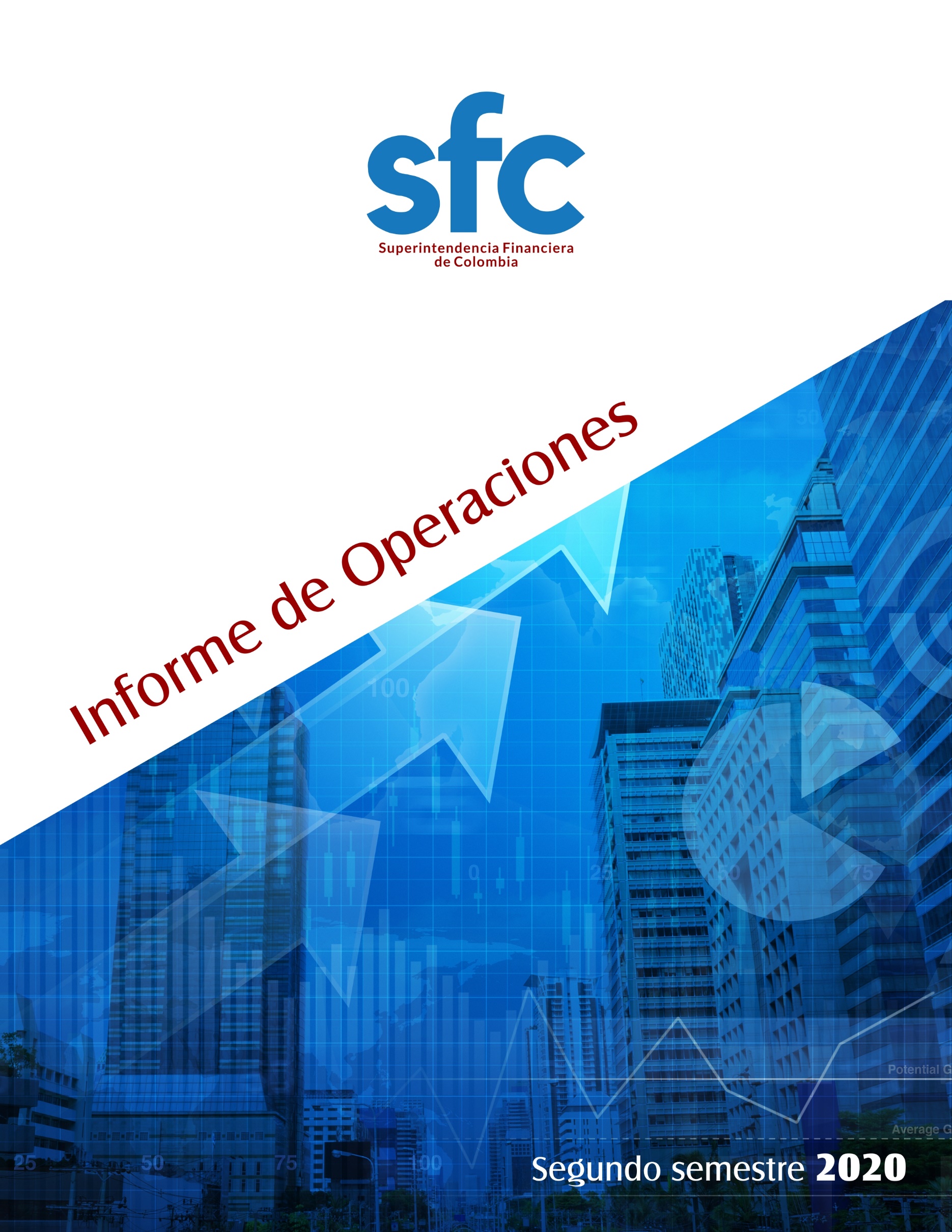 TABLA DE CONTENIDOIntroducción	32.       Definiciones	43.       Resultados de la consolidación de los datos por año	53.1.	Resumen general del sistema	53.2.	Comparativo anual número total de operaciones	53.3.	Comparativo anual número de operaciones monetarias	63.4.	Comparativo anual número de operaciones no monetarias	73.5.	Comparativo anual monto de operaciones	84.       Entidades con mayor volumen de operaciones monetarias en 2020	105.       Resultados de la consolidación de los datos del segundo semestre de 2020	115.1	Resumen general del sistema	115.2	Resumen general por canal	116.       Comparativo semestral por tipo de canal	126.1	Comparativo semestral número total de operaciones (monetarias y no monetarias)	126.2	Comparativo semestral número de operaciones monetarias por canal	136.3	Comparativo semestral número de operaciones no monetarias por canal	146.4	Comparativo semestral monto de operaciones por canal	157.       Entidades con mayor volumen de operaciones en el segundo semestre de 2020	178.       Resumen por tipo de canal en el segundo semestre de 2020	188.1	Canal Oficinas	188.2	Canal Cajeros automáticos	198.3	Canal Datáfonos	208.4	Canal Corresponsales	218.5	Canal Internet	228.6	Canal Telefonía móvil	238.7	Canal ACH	248.8	Canal Débito automático	258.9	Canal Audio respuesta	269.       Resumen por tipo de entidad en el segundo semestre de 2020	279.1	Establecimientos bancarios	279.2	Compañías de financiamiento	289.3	Cooperativas financieras	299.4	Administradoras de sistemas de pago de bajo valor	309.5	Sociedades Especializadas en Depósitos y Pagos Electrónicos - SEDPE	319.6	Banco de la República	32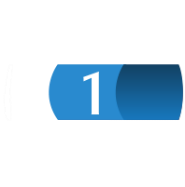 IntroducciónCon el propósito de recopilar información detallada sobre las operaciones monetarias y no monetarias (consultas de saldo) realizadas por los clientes y/o usuarios en los canales dispuestos por las entidades vigiladas, la Superintendencia Financiera de Colombia expidió la Circular Externa 014 del 17 de abril de 2008, modificada por la Circular Externa 050 de 2016, mediante la cual se adoptó el formato número 444 denominado “Transacciones a través de los canales de distribución”.Se consideran canales de distribución: las oficinas de atención al público, los cajeros automáticos, los POS, el sistema de audio respuesta, Internet, telefonía móvil y los pagos automáticos, entre otros.Para contemplar la totalidad de las operaciones realizadas, en el informe se incluyen los corresponsales bancarios reportados a través del formato 534 (antes 398).Las entidades vigiladas por la Superintendencia Financiera de Colombia que deben remitir la información son: los establecimientos bancarios, las compañías de financiamiento, las cooperativas financieras, las administradoras de sistemas de pago de bajo valor, las sociedades especializadas en depósitos y pagos electrónicos SEDPE y el Banco de la República. Es importante aclarar que se pueden presentar variaciones en algunos valores de períodos anteriores debido a cambios reportados por las entidades.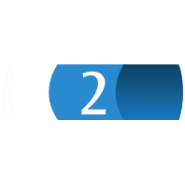 DefinicionesEn el Informe de operaciones se utilizan los siguientes términos:Número de Operaciones Monetarias: cantidad de movimientos, manejo o transferencias de dinero realizados por los clientes y/o usuarios de las entidades durante el periodo.Monto Total de las Operaciones: valor en millones de pesos de los movimientos, manejo o transferencias de dinero realizados por los clientes y/o usuarios de las entidades durante el periodo.Número de Operaciones no Monetarias: cantidad de consultas de saldo realizadas por los clientes de las entidades durante el periodo.Número Total de Operaciones: consolida el número de operaciones monetarias y el número de operaciones no monetarias realizadas por los clientes y/o usuarios de las entidades durante el periodo.Canal: es el medio que utilizan las entidades financieras para prestar sus servicios a los clientes y/o usuarios, tales como: oficinas, cajeros automáticos, Internet, datáfonos, audio respuesta, corresponsales bancarios, telefonía móvil, entre otros.Datáfono (POS): es el dispositivo empleado en establecimientos de comercio para realizar pagos y efectuar otras operaciones, conocido como POS por su sigla en inglés (Point Of Sale). Audio Respuesta (IVR): es el sistema telefónico que de manera interactiva suministra información y permite la realización de operaciones, conocido como IVR por su sigla en inglés (Interactive Voice Response).ACH: es el sistema que permite realizar transferencias electrónicas de dinero entre entidades financieras, mediante una cámara establecida para liquidar y compensar este tipo de movimientos. ACH es el acrónimo en inglés de Automated Clearing House.Pagos Automáticos: son las operaciones monetarias realizadas a través de débitos automáticos autorizados por los clientes de las entidades.Corresponsales Bancarios (CB): son las personas naturales o jurídicas contratadas para prestar servicios financieros a nombre de un establecimiento de crédito, bajo las condiciones establecidas en el Decreto 2672 de 2012.Telefonía Móvil (Banca Móvil): canal en el cual el dispositivo móvil es utilizado para realizar operaciones bien sea asociando su número de línea al servicio, o empleando apps (aplicaciones informáticas diseñadas para ser ejecutadas en teléfonos celulares, tabletas y otros dispositivos móviles).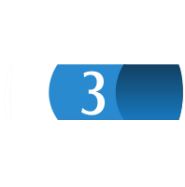 Resultados de la consolidación de los datos por año Resumen general del sistemaDe acuerdo con las cifras reportadas a la SFC, en 2020 el sistema financiero colombiano realizó 9.911.218.746 operaciones; 3.788.734.467 monetarias por $7.720 billones y 6.122.484.279 no monetarias.									             Montos en millones de pesosComparativo anual número total de operacionesEn 2020 el sistema financiero colombiano realizó 9.911.218.746 operaciones (monetarias y no monetarias), con un incremento del 21% frente a 2019.Comparativo anual número de operaciones monetarias y no monetarias(en millones)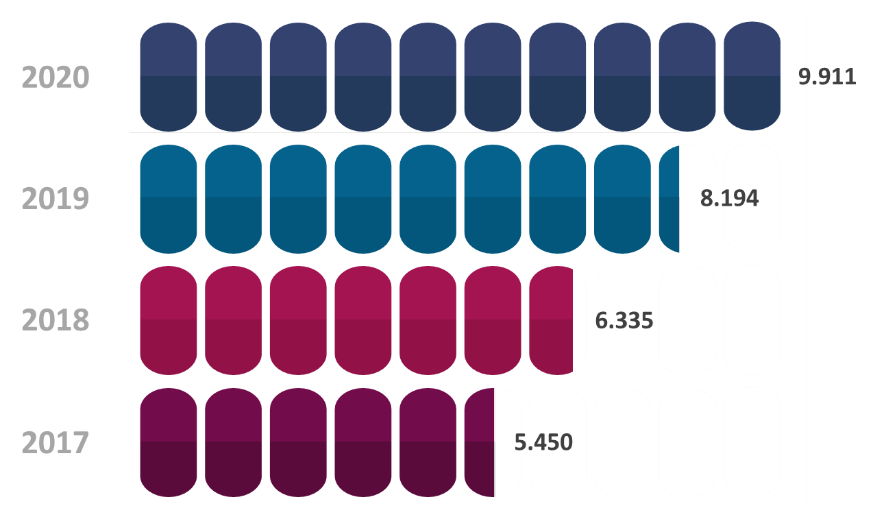 Participación porcentualComparativo anual número de operaciones monetariasEn 2020 el sistema financiero colombiano realizó 3.788.734.467 operaciones monetarias, con un incremento del 10% frente a 2019.Comparativo anual número de operaciones monetarias(en millones)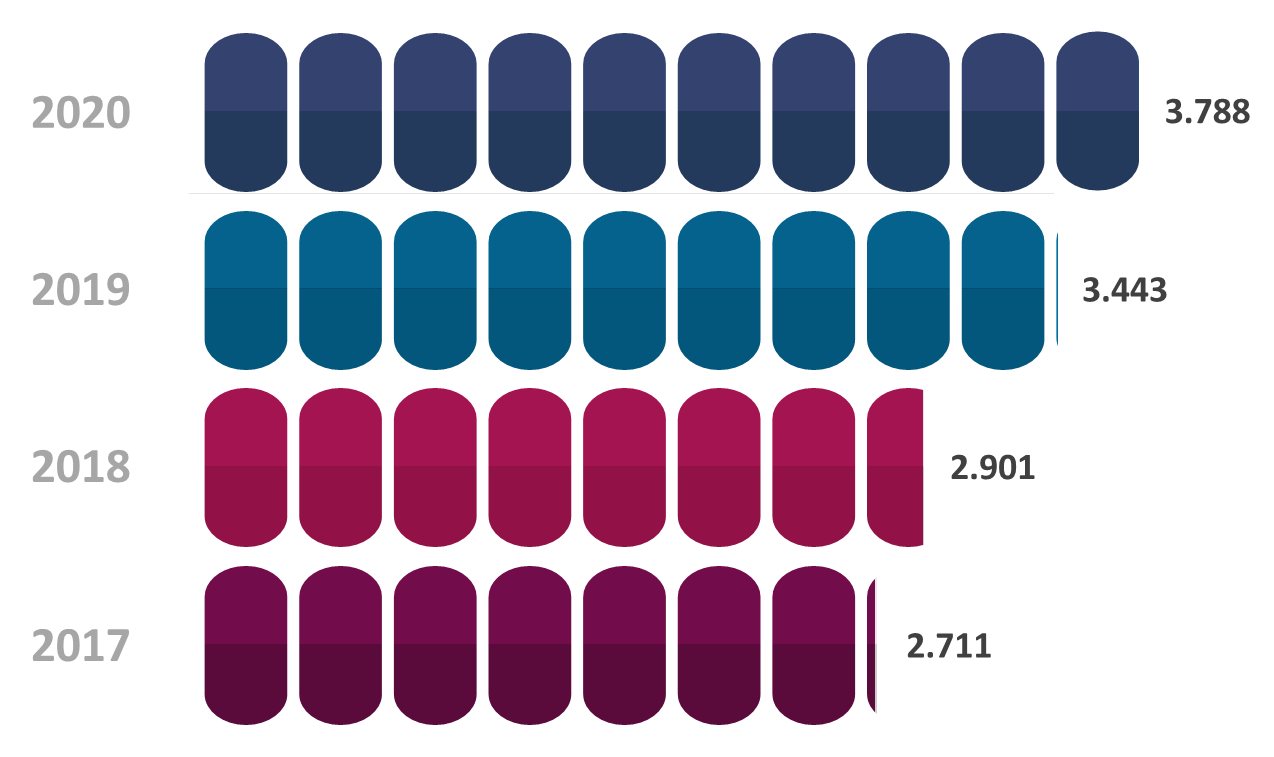 Participación porcentualComparativo anual número de operaciones no monetariasEn 2020 el sistema financiero colombiano realizó 6.122.484.279 operaciones no monetarias, con un incremento del 29% frente a 2019.Comparativo anual número de operaciones no monetarias(en millones)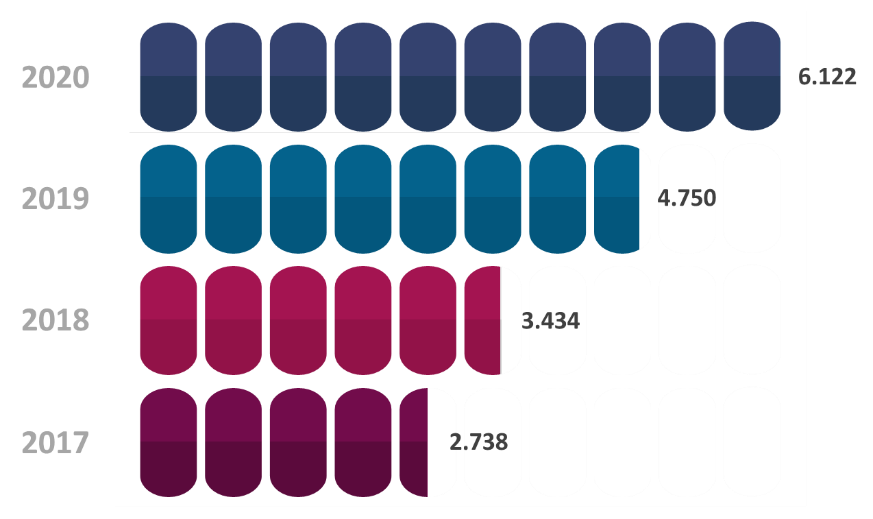 Participación porcentualComparativo anual monto de operacionesEn 2020 el monto de las operaciones realizadas en el sistema financiero colombiano ascendió a $7.720 billones, con una disminución del 7% frente a 2019.        Cifras en millones de pesosComparativo anual monto de operaciones(en billones de $)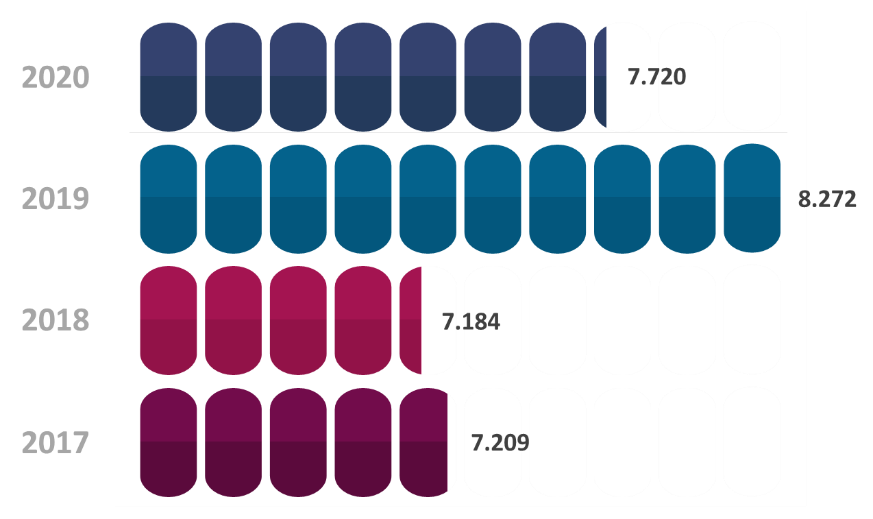 Participación porcentualMonto promedio por operación                                                   Cifras en millones de pesos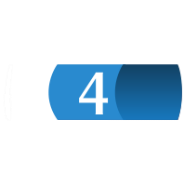 Entidades con mayor volumen de operaciones monetarias en 2020            Monto en millones de pesos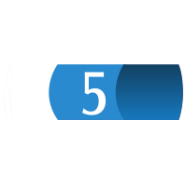 Resultados de la consolidación de los datos del segundo semestre de 2020Resumen general del sistemaDe acuerdo con la información reportada a la SFC, en el segundo semestre de 2020 el sistema financiero colombiano realizó 5.220.600.545 operaciones; 2.081.696.136 monetarias por $4.084 billones y 2.081.696.136 no monetarias.                           Monto en millones de pesosResumen general por canalEn el segundo semestre de 2020 el mayor número de operaciones monetarias se realizó en el canal Telefonía Móvil, 383.190.803 por $111 billones.  Por monto de operaciones los primeros lugares los ocupan Internet y Oficinas, con $1.844 y $1.050 billones, respectivamente.                                       Monto en millones de pesos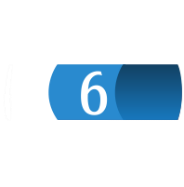 Comparativo semestral por tipo de canalComparativo semestral número total de operaciones (monetarias y no monetarias)Comparativo semestral número de operaciones monetarias y no monetarias(en millones)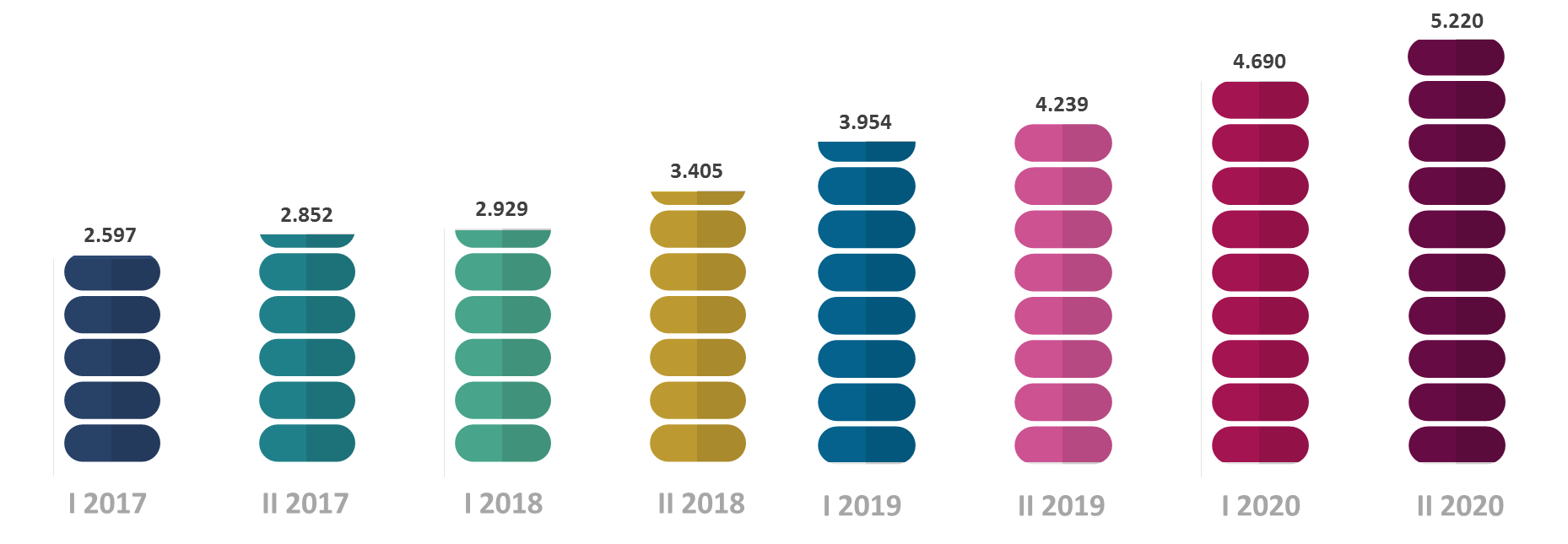 Participación porcentual Comparativo semestral número de operaciones monetarias por canalComparativo semestral número de operaciones monetarias(en millones)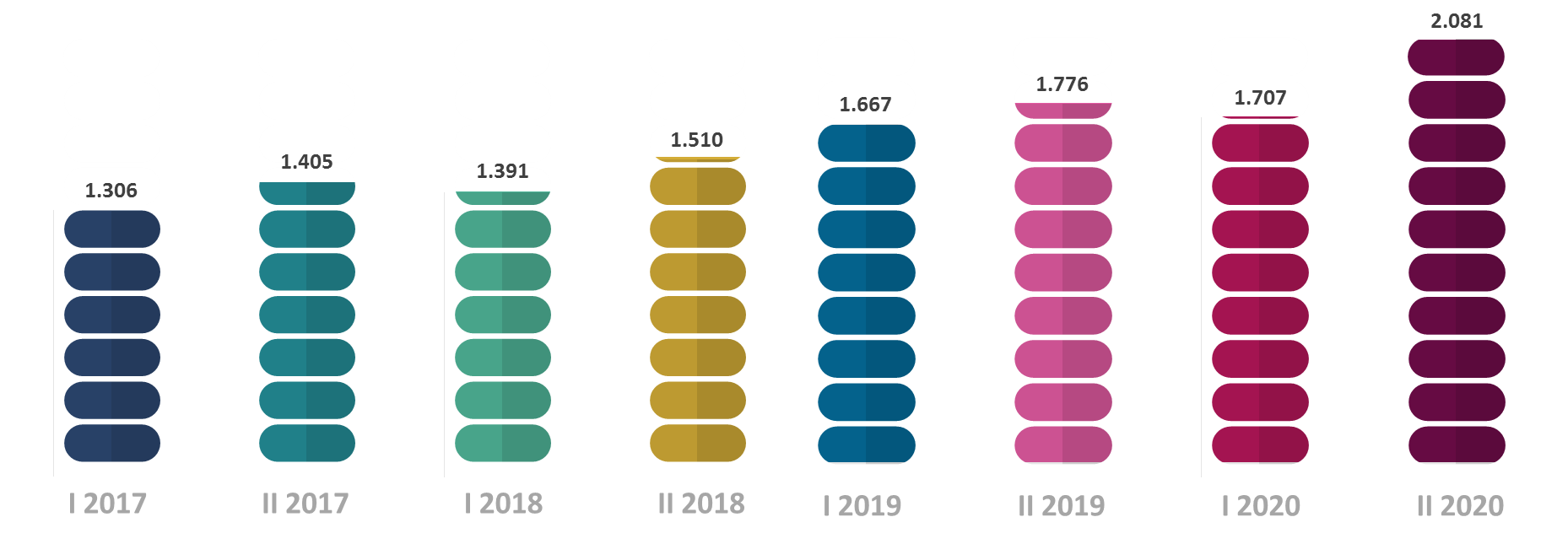 Participación porcentual Comparativo semestral número de operaciones no monetarias por canal Comparativo semestral número de operaciones no monetarias(en millones)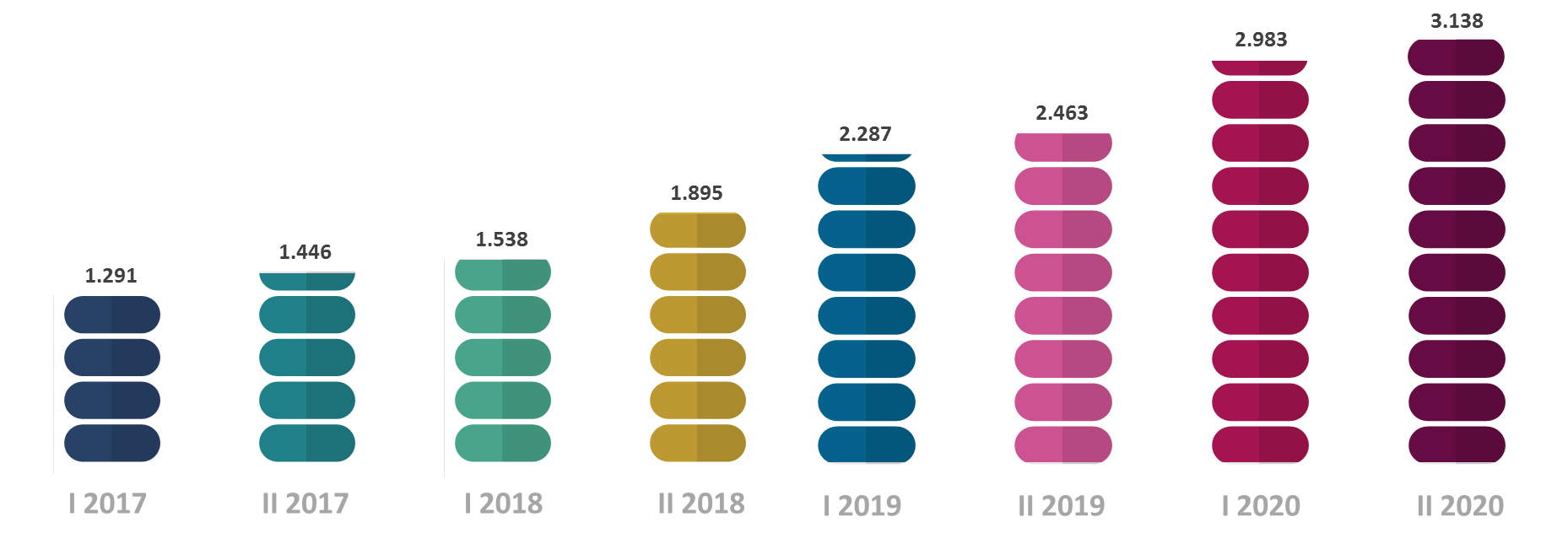 Participación porcentual Comparativo semestral monto de operaciones por canal									                    Cifras en millones de pesosComparativo semestral monto operaciones(en billones de pesos)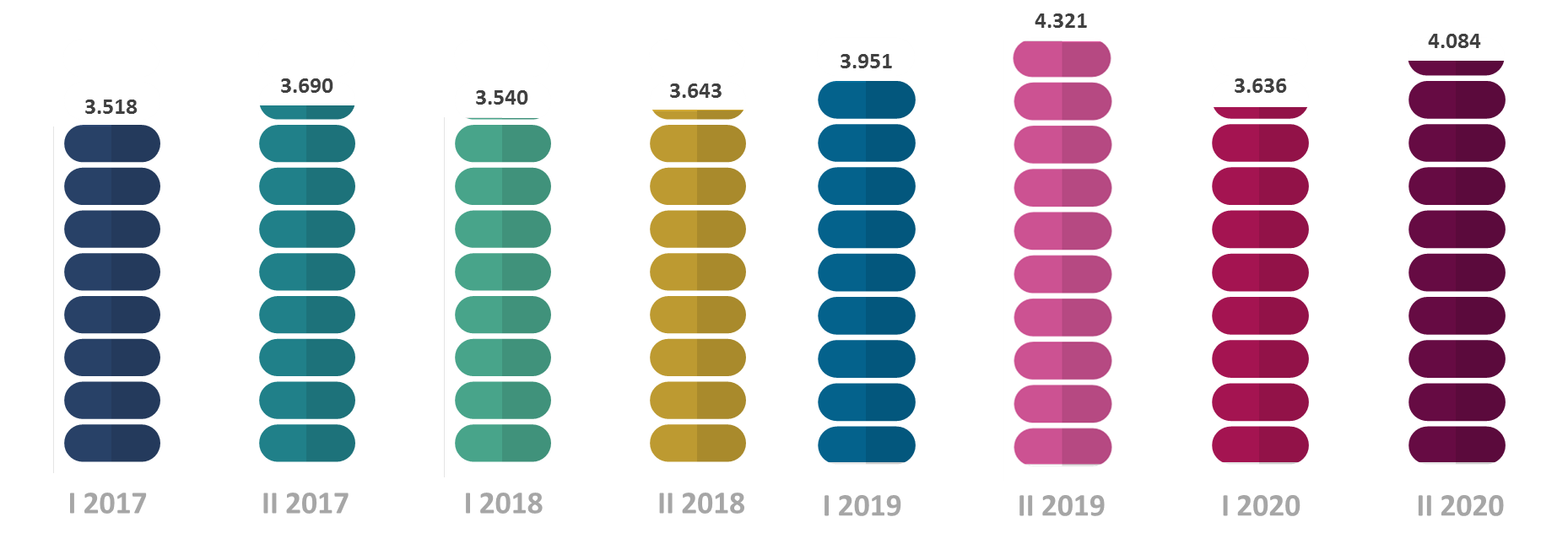 Participación porcentual Monto promedio por operación                                                                                                                                                                       Cifras en millones de pesos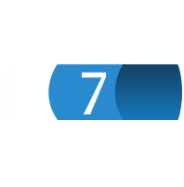 Entidades con mayor volumen de operaciones en el segundo semestre de 2020  									     Monto en millones de pesos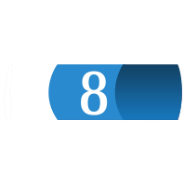 Resumen por tipo de canal en el segundo semestre de 2020Canal OficinasEl sistema financiero cuenta con 5.913 oficinas en las cuales se realizaron 180.509.754 operaciones; 165.533.293 monetarias por $1.050 billones y 14.976.461 no monetarias. (*) Entidades que recaudan a través de otras redesCanal Cajeros automáticosEn el sistema financiero operan 16.293 cajeros automáticos en los cuales se realizaron 390.696.997 operaciones; 360.740.648 monetarias por $140 billones y 29.956.349 no monetarias.     Monto en millones de pesos(*) Estas entidades prestan el servicio por cajeros automáticos de red no propia.Canal DatáfonosEn el sistema financiero operan 684.225 datáfonos en los cuales se realizaron 372.657.707 operaciones; 363.499.542 monetarias por $59 billones y 9.158.165 no monetarias.     Monto en millones de pesosCanal CorresponsalesEn el sistema financiero operan 159.075 corresponsales bancarios en los cuales se realizaron 271.516.423 operaciones monetarias por $110 billones.     Monto en millones de pesosCanal InternetEl sistema financiero reportó 1.044.641.368 operaciones realizadas en el canal internet; 343.521.648 monetarias por $1.844 billones y 701.119.720 no monetarias.     Monto en millones de pesosCanal Telefonía móvilEl sistema financiero reportó 2.748.918.059 operaciones realizadas en el canal telefonía móvil; 383.190.803 operaciones monetarias por $111 billones y 2.365.727.256 no monetarias.     Monto en millones de pesosCanal ACHEl sistema financiero reportó 105.546.023 operaciones monetarias realizadas en el canal ACH por $723 billones.                                                                                                                               Monto en millones de pesosCanal Débito automáticoEl sistema financiero reportó 87.568.532 operaciones monetarias realizadas en el canal débito automático por $45 billones.     	               Monto en millones de pesosCanal Audio respuestaEl sistema financiero reportó 87.568.532 operaciones realizadas en el canal audio respuesta; 579.224 monetarias por $327.105 millones y 17.966.458 no monetarias.    Monto en millones de pesos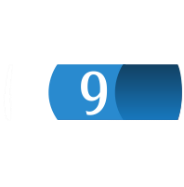 Resumen por tipo de entidad en el segundo semestre de 2020           Monto en millones de pesosEstablecimientos bancariosEn los establecimientos bancarios se realizaron 5.075.384.154 operaciones; 2.038.461.625 monetarias por $4.057 billones y 3.036.922.529 no monetarias.En el canal telefonía Móvil se efectuó el mayor número de operaciones monetarias, 380.008.077 por $110 billones, seguido de los Cajeros Automáticos con 359.202.896 por $139 billones.  Por monto de operaciones el primer lugar es para Internet con $1.844 billones, le siguen las oficinas con $1.036 billones.       Monto en millones de pesosDetalle de operaciones por entidad                 Monto en millones de pesosCompañías de financiamientoLas compañías de financiamiento reportaron 38.570.876 operaciones; 24.946.557 monetarias por $20 billones y 13.624.319 no monetarias. El mayor número de operaciones monetarias se registró en los datáfonos con 8.433.427 por $4 billones.                     Monto en millones de pesosDetalle de operaciones por entidad     Monto en millones de pesosCooperativas financierasLas cooperativas financieras reportaron 9.347.466 operaciones; 8.424.682 monetarias por $7 billones y 922.784 no monetarias.En las oficinas se efectuó el mayor número de operaciones monetarias, 3.689.650 operaciones por $5 billones.     Monto en millones de pesosDetalle de operaciones por entidad   Monto en millones de pesosAdministradoras de sistemas de pago de bajo valor Las administradoras de sistemas de pago de bajo valor (Redeban, Credibanco, ACH Colombia, ATH, Tecnibanca, Assenda Red y Visionamos) reportaron 965.707.581 operaciones; 953.332.167 monetarias por $835 billones y 12.375.414 no monetarias.El mayor número de operaciones monetarias se realizó en los datáfonos, 682.034.587 por $64 billones. Los mayores montos se transaron por débitos automáticos con $740 billones.                                                                                                                                                       Monto en millones de pesosDetalle de operaciones por entidad								                           Monto en millones de pesosSociedades Especializadas en Depósitos y Pagos Electrónicos - SEDPE  Las SEDPE reportaron 97.310.220 operaciones; 9.868.988 monetarias por $981.976 millones y 87.441.232 no monetarias.    Monto en millones de pesosDetalle de Operaciones por Entidad                Monto en millones de pesosBanco de la RepúblicaEl Banco de la República reportó 5.465.940 operaciones monetarias realizadas por el canal ACH por $132 billones.CanalCantidadNúmero total de operaciones (monetarias y no monetarias)Monto de operacionesInternet 1.996.568.612 3.492.373.427 Oficinas 5.913 361.486.844 2.052.729.255 ACH 187.609.359 1.361.334.710 Cajeros Automáticos 16.293 746.132.092 257.773.272 Corresponsales Bancarios 159.075 480.576.722 187.052.587 Telefonía Móvil 5.230.283.988 179.365.632 Datáfonos 684.225 692.216.135 107.249.123 Débito Automático 165.734.037 82.367.288 Audio Respuesta 50.610.957 742.237 Total9.911.218.746 7.720.987.534 Número total de operaciones (monetarias y no monetarias)Número total de operaciones (monetarias y no monetarias)Número total de operaciones (monetarias y no monetarias)Número total de operaciones (monetarias y no monetarias)Número total de operaciones (monetarias y no monetarias)Número total de operaciones (monetarias y no monetarias)CanalCanal 2017  2018  2019  2020 Telefonía MóvilTelefonía Móvil330.765.450 2.382.503.605 3.567.658.107 5.230.283.988 InternetInternet2.574.088.241 1.301.200.493 1.678.442.853 1.996.568.612 Cajeros AutomáticosCajeros Automáticos814.174.526 818.967.783 902.597.770 746.132.092 DatáfonosDatáfonos565.029.230 636.258.594 753.652.234 692.216.135 Corresponsales BancariosCorresponsales Bancarios234.218.127 325.164.435 405.300.245 480.576.722 OficinasOficinas606.302.762 550.542.211 535.847.213 361.486.844 ACHACH103.935.138 112.087.019 121.922.813 187.609.359 Débito AutomáticoDébito Automático109.646.525 122.359.408 143.394.080 165.734.037 Audio RespuestaAudio Respuesta112.475.903 86.397.099 85.401.279 50.610.957 Total5.450.635.902 5.450.635.902 6.335.480.647 8.194.216.594 9.911.218.746 % Número total de operaciones - monetarias y no monetarias por canal% Número total de operaciones - monetarias y no monetarias por canal% Número total de operaciones - monetarias y no monetarias por canal% Número total de operaciones - monetarias y no monetarias por canal% Número total de operaciones - monetarias y no monetarias por canal Canal  2017  2018  2019  2020 Telefonía Móvil6,1%37,6%43,5%52,8%Internet47,2%20,5%20,5%20,1%Cajeros Automáticos14,9%12,9%11,0%7,5%Datáfonos10,4%10,0%9,2%7,0%Corresponsales Bancarios4,3%5,1%4,9%4,8%Oficinas11,1%8,7%6,5%3,6%ACH1,9%1,8%1,5%1,9%Débito Automático2,0%1,9%1,7%1,7%Audio Respuesta2,1%1,4%1,0%0,5%Total100%100%100%100%Canal2017201820192020Cajeros Automáticos718.525.101 727.895.531 813.930.417 683.750.603 Datáfonos541.502.510 593.217.165 734.822.952 674.858.387 Internet397.572.408 379.160.841 502.239.847 656.599.579 Telefonía Móvil41.070.414 130.883.091 223.247.931 606.713.737 Corresponsales Bancarios234.218.127 325.164.435 405.300.245 480.576.722 Oficinas560.840.498 507.130.551 495.892.684 331.343.119 ACH103.935.138 112.087.019 121.922.813 187.609.359 Débito Automático109.646.525 122.359.408 143.394.080 165.734.037 Audio Respuesta4.667.033 3.194.312 2.693.675 1.548.924 Total2.711.977.754 2.901.092.353 3.443.444.644 3.788.734.467 % Número de operaciones monetarias por canal% Número de operaciones monetarias por canal% Número de operaciones monetarias por canal% Número de operaciones monetarias por canal% Número de operaciones monetarias por canalCanal2017201820192020Cajeros Automáticos26,5%25,1%23,6%18,0%Datáfonos20,0%20,4%21,3%17,8%Internet14,7%13,1%14,6%17,3%Telefonía Móvil1,5%4,5%6,5%16,0%Corresponsales Bancarios8,6%11,2%11,8%12,7%Oficinas20,7%17,5%14,4%8,7%ACH3,8%3,9%3,5%5,0%Débito Automático4,0%4,2%4,2%4,4%Audio Respuesta0,2%0,1%0,1%0,04%Total100%100%100%100%Canal  2017  2018  2019  2020 Telefonía Móvil289.695.036 2.251.620.514 3.344.410.176 4.623.570.251 Internet2.176.515.833 922.039.652 1.176.203.006 1.339.969.033 Cajeros Automáticos95.649.425 91.072.252 88.667.353 62.381.489 Audio Respuesta107.808.870 83.202.787 82.707.604 49.062.033 Oficinas45.462.264 43.411.660 39.954.529 30.143.725 Datáfonos23.526.720 43.041.429 18.829.282 17.357.748 Total2.738.658.148 3.434.388.294 4.750.771.950 6.122.484.279 % Operaciones no monetarias por canal% Operaciones no monetarias por canal% Operaciones no monetarias por canal% Operaciones no monetarias por canal% Operaciones no monetarias por canalCanal2017201820192020Telefonía Móvil10,665,670,475,5Internet79,526,824,821,9Cajeros Automáticos3,52,71,91,0Audio Respuesta3,92,41,70,8Oficinas1,71,30,80,5Datáfonos0,91,30,40,3Total100%100%100%100%Canal2017201820192020Internet2.555.789.101 2.761.517.227 3.383.029.739 3.492.373.427 Oficinas3.111.847.682 2.690.714.915 2.899.371.421 2.052.729.255 ACH1.050.842.060 1.136.495.738 1.251.290.348 1.361.334.710 Cajeros Automáticos241.080.110 254.248.951 287.826.100 257.773.272 Corresponsales Bancarios78.804.312 113.400.857 154.225.359 187.052.587 Telefonía Móvil11.074.906 57.068.159 92.038.203 179.365.632 Datáfonos95.218.701 101.751.595 119.803.097 107.249.123 Débito Automático62.137.349 66.921.269 83.643.487 82.367.288 Audio Respuesta2.381.217 2.096.606 1.704.325 742.237 Total7.209.175.443 7.184.215.320 8.272.932.084 7.720.987.534 % Monto de operaciones por canal% Monto de operaciones por canal% Monto de operaciones por canal% Monto de operaciones por canal% Monto de operaciones por canalCanal2017201820192020Internet35,5%38,4%40,9%%45,2%Oficinas43,2%37,5%35,0%26,6%ACH14,6%15,8%15,1%17,6%Cajeros Automáticos3,3%3,5%3,5%3,3%Corresponsales Bancarios1,1%1,6%1,9%2,4%Telefonía Móvil0,2%0,8%1,1%2,3%Datáfonos1,3%1,4%1,4%1,4%Débito Automático0,9%0,9%1,0%1,1%Audio Respuesta0,03%0,03%0,02%0,01%Total100100100%100%Canal2017201820192020ACH10,110,110,37,3Oficinas5,55,35,86,2Internet6,47,36,75,3Total2,72,52,42,0Débito Automático0,60,50,60,5Audio Respuesta0,50,70,60,5Corresponsales Bancarios0,30,30,40,4Cajeros Automáticos0,30,30,40,4Telefonía Móvil0,30,40,40,3No.EntidadNúmero de operaciones monetariasNúmero de operaciones no monetariasNúmero total de operacionesMonto de operaciones1Bancolombia1.660.721.414 3.872.335.588 5.533.057.002 2.555.240.362 2Banco Davivienda662.537.529 628.469.993 1.291.007.522 1.069.448.964 3BBVA Colombia349.473.263 425.145.511 774.618.774 760.094.023 4Banco de Bogotá239.630.930 606.772.633 846.403.563 978.394.268 5Banco Scotiabank Colpatria177.165.392 68.585.185 245.750.577 260.541.625 6Banco de Occidente120.001.292 50.757.712 170.759.004 910.740.220 7Banco Caja Social105.448.736 47.784.382 153.233.118 134.564.978 8AV Villas104.221.575 68.711.453 172.933.028 117.030.635 9Banco Popular71.865.717 11.220.232 83.085.949 165.145.155 10Banagrario70.360.351 59.791.967 130.152.318 129.981.461 11Banco Itaú47.439.322 44.733.915 92.173.237 148.457.474 12Tuya31.595.383 25.595.328 57.190.711 14.211.014 13Citibank21.017.730 1.098.063 22.115.793 208.634.538 14Banco Falabella18.961.707 7.595.799 26.557.506 12.363.601 15Banco GNB Sudameris15.686.296 9.815.608 25.501.904 144.733.501 16Giros & Finanzas C.F.15.232.051 1.524.217 16.756.268 12.346.256 17Movii14.425.709 147.987.484 162.413.193 1.327.705 18Banco Serfinanza11.524.332 29.063.533 40.587.865 6.900.439 19Bancoomeva9.510.081 5.223.610 14.733.691 16.862.523 20Banco Mundo Mujer5.395.989 371.995 5.767.984 3.588.762 TotalTotal3.752.214.799 6.112.584.208 9.864.799.007 7.650.607.515 CanalCantidadNúmero total de operaciones(monetarias y no monetarias)Monto de operacionesInternet1.044.641.368 1.844.855.428 Oficinas5.913 180.509.754 1.050.353.512 ACH105.546.023 723.490.470 Cajeros Automáticos16.293 390.696.997 140.072.018 Telefonía Móvil2.748.918.059 110.850.801 Corresponsales Bancarios159.075 271.516.423 110.277.283 Datáfonos684.225 372.657.707 59.325.203 Débito Automático87.568.532 45.350.597 Audio Respuesta18.545.682 327.105 Total5.220.600.545 4.084.902.420 CanalNúmero de operaciones monetariasNúmero de operaciones no monetariasNúmero total de operacionesMonto de operacionesTelefonía Móvil383.190.803 2.365.727.256 2.748.918.059 110.850.801 Datáfonos363.499.542 9.158.165 372.657.707 59.325.203 Cajeros Automáticos360.740.648 29.956.349 390.696.997 140.072.018 Internet343.521.648 701.119.720 1.044.641.368 1.844.855.428 Corresponsales Bancarios271.516.423 0 271.516.423 110.277.283 Oficinas165.533.293 14.976.461 180.509.754 1.050.353.512 ACH105.546.023 0 105.546.023 723.490.470 Débito Automático87.568.532 0 87.568.532 45.350.597 Audio Respuesta579.224 17.966.458 18.545.682 327.105 Total2.081.696.136 3.138.904.409 5.220.600.545 4.084.902.420 CanalI 2017II 2017I 2018II 2018I 2019II 2019I 2020II 2020Telefonía Móvil142.584.287 188.181.163 1.069.171.094 1.313.332.511 1.667.229.014 1.900.429.093 2.481.365.929 2.748.918.059 Internet1.222.522.259 1.351.565.982 582.546.069 718.654.424 851.922.003 826.520.850 951.927.244 1.044.641.368 Cajeros Automáticos389.903.650 424.270.876 402.381.662 416.586.121 452.028.751 450.569.019 355.435.095 390.696.997 Datáfonos268.759.139 296.270.091 298.382.117 337.876.477 362.795.179 390.857.055 319.558.428 372.657.707 Corresponsales Bancarios107.620.490 126.597.637 150.192.998 174.971.437 185.499.176 219.801.069 209.060.299 271.516.423 Oficinas304.883.810 301.418.952 273.483.370 277.058.841 269.032.677 266.814.536 180.977.090 180.509.754 ACH49.227.773 54.707.365 54.263.219 57.823.800 56.365.735 65.557.078 82.063.336 105.546.023 Débito Automático53.040.586 56.605.939 56.310.026 66.049.382 67.062.301 76.331.779 78.165.505 87.568.532 Audio Respuesta59.421.088 53.054.815 43.253.114 43.143.985 43.057.749 42.343.530 32.065.275 18.545.682 Total2.597.963.082 2.852.672.820 2.929.983.669 3.405.496.978 3.954.992.585 4.239.224.009 4.690.618.201 5.220.600.545 % Número de operaciones monetarias y no monetarias por canal% Número de operaciones monetarias y no monetarias por canal% Número de operaciones monetarias y no monetarias por canal% Número de operaciones monetarias y no monetarias por canal% Número de operaciones monetarias y no monetarias por canal% Número de operaciones monetarias y no monetarias por canal% Número de operaciones monetarias y no monetarias por canal% Número de operaciones monetarias y no monetarias por canal% Número de operaciones monetarias y no monetarias por canalCanalI 2017II 2017I 2018II 2018I 2019II 2019I 2020II 2020Telefonía Móvil5,5%6,6%36,5%38,6%42,2%44,8%52,9%52,7%Internet47,1%47,4%19,9%21,1%21,5%19,5%20,3%20,0%Cajeros Automáticos15,0%14,9%13,7%12,2%11,4%10,6%7,6%7,5%Datáfonos10,3%10,4%10,2%9,9%9,2%9,2%6,8%7,1%Corresponsales Bancarios4,1%4,4%5,1%5,1%4,7%5,2%4,5%5,2%Oficinas11,7%10,6%9,3%8,1%6,8%6,3%3,9%3,5%ACH1,9%1,9%1,9%1,7%1,4%1,5%1,7%2,0%Débito Automático2,0%2,0%1,9%1,9%1,7%1,8%1,7%1,7%Audio Respuesta2,3%1,9%1,5%1,3%1,1%1,0%0,7%0,4%Total100%100%100%100%100%100%100%100%CanalI 2017II 2017I 2018II 2018I 2019II 2019I 2020II 2020Telefonía Móvil20.697.62320.372.79156.418.04374.465.04897.306.072125.941.859223.522.934383.190.803Datáfonos257.146.983284.355.527282.963.987310.253.178353.136.964381.685.988311.358.845363.499.542Cajeros Automáticos342.392.564376.132.537356.755.449371.140.082406.267.383407.663.034323.009.955360.740.648Internet190.511.959207.060.449183.459.543195.701.298250.544.468251.695.379313.077.931343.521.648Corresponsales Bancarios107.620.490126.597.637150.192.998174.971.437185.499.176219.801.069209.060.299271.516.423Oficinas283.109.569277.730.929249.002.515258.128.036249.640.286246.252.398165.809.826165.533.293ACH49.227.77354.707.36554.263.21957.823.80056.365.73565.557.07882.063.336105.546.023Débito Automático53.040.58656.605.93956.310.02666.049.38267.062.30176.331.77978.165.50587.568.532Audio Respuesta2.441.2732.225.7601.696.3861.497.9261.436.4881.257.187969.700579.224Total1.306.188.8201.405.788.9341.391.062.1661.510.030.1871.667.258.8731.776.185.7711.707.038.3312.081.696.136% Número de operaciones monetarias por canal% Número de operaciones monetarias por canal% Número de operaciones monetarias por canal% Número de operaciones monetarias por canal% Número de operaciones monetarias por canal% Número de operaciones monetarias por canal% Número de operaciones monetarias por canal% Número de operaciones monetarias por canal% Número de operaciones monetarias por canalCanalI 2017II 2017I 2018II 2018I 2019II 2019I 2020II 2020Telefonía Móvil1,6%1,4%4,1%4,9%5,8%7,1%13,1%18,4%Datáfonos19,7%20,2%20,3%20,5%21,2%21,5%18,2%17,5%Cajeros Automáticos26,2%26,8%25,6%24,6%24,4%23,0%18,9%17,3%Internet14,6%14,7%13,2%13,0%15,0%14,2%18,3%16,5%Corresponsales Bancarios8,2%9,0%10,8%11,6%11,1%12,4%12,2%13,0%Oficinas21,7%19,8%17,9%17,1%15,0%13,9%9,7%8,0%ACH3,8%3,9%3,9%3,8%3,4%3,7%4,8%5,1%Débito Automático4,1%4,0%4,0%4,4%4,0%4,3%4,6%4,2%Audio Respuesta0,2%0,2%0,1%0,1%0,1%0,1%0,1%0,03%Total100%100%100%100%100%100%100%100%CanalI 2017II 2017I 2018II 2018I 2019II 2019I 2020II 2020Telefonía Móvil121.886.664167.808.3721.012.753.0511.238.867.4631.569.922.9421.774.487.2342.257.842.9952.365.727.256Internet1.032.010.3001.144.505.533399.086.526522.953.126601.377.535574.825.471638.849.313701.119.720Cajeros Automáticos47.511.08648.138.33945.626.21345.446.03945.761.36842.905.98532.425.14029.956.349Audio Respuesta56.979.81550.829.05541.556.72841.646.05941.621.26141.086.34331.095.57517.966.458Oficinas21.774.24123.688.02324.480.85518.930.80519.392.39120.562.13815.167.26414.976.461Datáfonos11.612.15611.914.56415.418.13027.623.2999.658.2159.171.0678.199.5839.158.165Total1.291.774.262 1.446.883.886 1.538.921.503 1.895.466.791 2.287.733.712 2.463.038.238 2.983.579.870 3.138.904.409 % Número de operaciones no monetarias por canal% Número de operaciones no monetarias por canal% Número de operaciones no monetarias por canal% Número de operaciones no monetarias por canal% Número de operaciones no monetarias por canal% Número de operaciones no monetarias por canal% Número de operaciones no monetarias por canal% Número de operaciones no monetarias por canal% Número de operaciones no monetarias por canalCanalI 2017II 2017I 2018II 2018I 2019II 2019I 2020II 2020II 2020Telefonía Móvil9,4%11,6%65,8%65,4%68,6%72,0%75,7%75,4%75,4%Internet79,9%79,1%25,9%27,6%26,3%23,3%21,4%22,3%22,3%Cajeros Automáticos3,7%3,3%3,0%2,4%2,0%1,7%1,1%1,0%1,0%Audio Respuesta4,4%3,5%2,7%2,2%1,8%1,7%1,0%0,6%0,6%Oficinas1,7%1,6%1,6%1,0%0,8%0,8%0,5%0,5%0,5%Datáfonos0,9%0,8%1,0%1,5%0,4%0,4%0,3%0,3%0,3%Total100%100%100%100%100%100%100%100%100%CanalI 2017II 2017I 2018II 2018I 2019II 2019I 2020II 2020Internet1.245.808.685 1.309.980.416 1.340.925.693 1.420.591.533 1.687.154.490 1.695.875.248 1.647.517.998 1.844.855.428 Oficinas1.545.249.727 1.566.597.954 1.377.687.145 1.313.027.769 1.329.687.514 1.569.683.907 1.002.375.742 1.050.353.512 ACH502.202.958 548.639.101 542.035.641 594.460.096 584.265.432 667.024.916 637.844.240 723.490.470 Cajeros Automáticos112.717.002 128.363.108 123.873.036 130.375.915 141.204.299 146.621.801 117.701.253 140.072.018 Telefonía Móvil4.818.379 6.256.526 25.257.348 31.810.810 41.270.234 50.767.969 68.514.831 110.850.801 Corresponsales Bancarios34.372.210 44.432.102 50.451.019 62.949.838 68.248.769 85.976.589 76.775.304 110.277.283 Datáfonos44.813.294 50.405.407 48.878.780 52.872.814 56.546.121 63.256.975 47.923.920 59.325.203 Débito Automático27.444.283 34.693.066 30.764.153 36.157.115 41.772.924 41.870.562 37.016.691 45.350.597 Audio Respuesta1.135.361 1.245.855 1.091.065 1.005.541 917.509 786.816 415.132 327.105 Total3.518.561.902 3.690.613.540 3.540.963.884 3.643.251.436 3.951.067.296 4.321.864.788 3.636.085.114 4.084.902.420 % Monto de operaciones por canal% Monto de operaciones por canal% Monto de operaciones por canal% Monto de operaciones por canal% Monto de operaciones por canal% Monto de operaciones por canal% Monto de operaciones por canal% Monto de operaciones por canal% Monto de operaciones por canalCanalI 2017II 2017I 2018II 2018I 2019II 2019I 2020II 2020Internet35,4%35,5%37,9%39,0%42,7%39,2%45,3%45,2%Oficinas43,9%42,4%38,9%36,0%33,7%36,3%27,6%25,7%ACH14,3%14,9%15,3%16,3%14,8%15,4%17,5%17,7%Cajeros Automáticos3,2%3,5%3,5%3,6%3,6%3,4%3,2%3,4%Telefonía Móvil0,1%0,2%0,7%0,9%1,0%1,2%1,9%2,7%Corresponsales Bancarios1,0%1,2%1,4%1,7%1,7%2,0%2,1%2,7%Datáfonos1,3%1,4%1,4%1,5%1,4%1,5%1,3%1,5%Débito Automático0,8%0,9%0,9%1,0%1,1%1,0%1,0%1,1%Audio Respuesta0,03%0,03%0,03%0,03%0,02%0,02%0,01%0,01%Total100%100%100%100%100%100%100%100%CanalI 2017II 2017I 2018II 2018I 2019II 2019I 2020II 2020ACH10,210,010,010,310,410,27,86,9Oficinas5,55,65,55,15,36,46,06,3Internet6,56,37,37,36,76,75,35,4Total2,72,62,52,42,42,42,12,0Audio Respuesta0,50,60,60,70,60,60,40,6Débito Automático0,50,60,50,50,60,50,50,5Corresponsales Bancarios0,30,40,30,40,40,40,40,4Cajeros Automáticos0,30,30,30,40,30,40,40,4Telefonía Móvil0,20,30,40,40,40,40,30,3No.EntidadNúmero de operaciones monetariasNúmero de operaciones no monetariasNúmero total de operacionesMonto de operaciones1Bancolombia920.945.373 1.904.050.798 2.824.996.171 1.352.963.051 2Banco Davivienda395.996.974 379.181.756 775.178.730 588.809.144 3BBVA Colombia188.517.385 223.904.349 412.421.734 406.840.593 4Banco De Bogotá128.788.016 296.492.423 425.280.439 503.497.375 5Banco Scotiabank Colpatria86.835.145 41.452.962 128.288.107 135.628.360 6Banco de Occidente64.350.448 28.089.377 92.439.825 491.935.071 7Banco Caja Social56.716.323 35.328.170 92.044.493 70.884.391 8AV Villas53.193.557 38.442.122 91.635.679 62.847.029 9Banco Popular38.248.484 5.936.598 44.185.082 90.829.524 10Banco Itaú28.002.316 22.137.690 50.140.006 64.269.143 11Banagrario26.393.106 28.380.609 54.773.715 71.006.947 12Tuya14.906.157 12.407.326 27.313.483 7.060.424 13Citibank11.372.179 558.859 11.931.038 101.557.279 14Banco Falabella9.861.214 4.247.708 14.108.922 6.241.861 15Movii9.830.943 87.234.241 97.065.184 945.369 16Giros & Finanzas C.F.8.012.766 865.742 8.878.508 6.764.310 17Banco GNB Sudameris7.207.551 5.065.864 12.273.415 70.635.277 18Banco Serfinanza5.626.017 15.889.421 21.515.438 3.303.245 19Bancoomeva5.088.879 3.841.642 8.930.521 9.121.827 20Banco Mundo Mujer2.698.013 198.896 2.896.909 2.013.153 TotalTotal2.062.590.846 3.133.706.553 5.196.297.399 4.047.153.382 No.EntidadNúmero de operaciones monetariasNúmero de operacionesno monetariasNúmero total de operacionesMonto de operacionesNúmerode oficinas1Banagrario14.998.733 3.989.175 18.987.908 41.568.245 7882Bancolombia41.950.270 75.562 42.025.832 434.603.852 6663Banco De Bogotá15.737.573 305.315 16.042.888 133.098.710 5724Banco Davivienda24.533.771 172.727 24.706.498 114.699.945 5255BBVA Colombia6.107.792 2.422 6.110.214 47.545.054 4306AV Villas8.260.729 487.378 8.748.107 15.350.452 3177Banco Caja Social14.908.519 3.024.865 17.933.384 29.698.801 2698Bancamía1.916.272 19.407 1.935.679 1.065.404 2439Banco de Occidente5.153.761 187.440 5.341.201 138.240.682 20610Banco Popular5.294.939 896.403 6.191.342 21.721.791 20311Giros & Finanzas C.F.5.725.611 8.559 5.734.170 5.569.182 19812Banco Mundo Mujer2.255.958 24.124 2.280.082 1.951.626 17913Banco W1.486.200 0 1.486.200 1.571.665 15514Banco Scotiabank Colpatria4.434.829 0 4.434.829 15.006.525 14215Mibanco296.385 0 296.385 457.497 11716Banco GNB Sudameris1.832.705 2.057.703 3.890.408 14.437.684 10917Banco Itaú1.340.128 832.431 2.172.559 10.714.276 10818Crezcamos368.797 291.217 660.014 318.423 9619Banco Falabella2.680.874 380.747 3.061.621 2.502.676 9320Bancoomeva1.021.065 0 1.021.065 3.640.090 8021Confiar Cooperativa Financiera1.394.709 57.404 1.452.113 1.964.128 5522Cotrafa Financiera1.225.003 0 1.225.003 890.575 5523Cooperativa Financiera de Antioquia205.099 0 205.099 404.791 4724Banco Pichincha436.623 326.797 763.420 1.345.131 4625JFK Cooperativa Financiera736.877 44.213 781.090 1.299.843 4126Financiera Juriscoop C.F.333.143 76 333.219 2.708.235 3927Banco Serfinanza202.911 1.778.701 1.981.612 1.316.262 2328Coofinep Cooperativa Financiera127.962 0 127.962 211.240 2129Coltefinanciera31.241 0 31.241 242.105 1930Banco Credifinanciera1.328 0 1.328 11.568 1631Finandina63.667 0 63.667 196.587 1332Financiera Dann Regional209 0 209 8.623 1233Coopcentral98.850 13.795 112.645 842.366 1234Citibank52.300 0 52.300 4.866.346 735Banco Santander616 0 616 221.247 136Tuya317.844 0 317.844 61.868 137Credifamilia0 0 0 0 639La Hipotecaria0 0 0 0 140RCI Colombia0 0 0 0 1Total165.533.293 14.976.461 180.509.754 1.050.353.512 5.913No.EntidadNúmero de operaciones monetariasNúmero de operaciones no monetariasNúmero de operacionesMonto de operacionesNúmero de cajeros automáticos1Bancolombia147.940.464 14.660.425 162.600.889 59.393.509 5.061 2Banco Davivienda57.290.343 2.874.022 60.164.365 22.792.740 2.198 3Banco De Bogotá30.816.211 2.168.580 32.984.791 11.296.440 1.749 4BBVA Colombia36.513.201 2.115.311 38.628.512 14.035.803 1.350 5Banco Popular20.145.563 1.360.374 21.505.937 7.703.054 784 6Banco Caja Social16.797.251 2.376.081 19.173.332 5.981.786 760 7Banco Scotiabank Colpatria10.354.567 1.207.211 11.561.778 4.697.033 726 8AV Villas19.175.822 1.414.394 20.590.216 6.782.817 570 9Banco de Occidente6.220.296 351.635 6.571.931 2.387.914 279 10Banco Itaú7.911.718 67.087 7.978.805 2.371.056 133 11Banco Falabella1.349.555 90.145 1.439.700 320.338 66 12Banco Pichincha428.672 19.728 448.400 221.056 46 13Banco Credifinanciera9.630 353 9.983 8.049 2 14Banco GNB Sudameris2.121.957 254.421 2.376.378 623.505 015Financiera Juriscoop C.F.375.005 14.392 389.397 488.134 016Bancoomeva873.844 42.827 916.671 251.675 017Tuya378.853 0 378.853 155.213 018Mibanco546.542 0 546.542 143.428 019Banagrario275.001 853.742 1.128.743 78.228 020Confiar Cooperativa Financiera295.314 45.025 340.339 73.638 021Banco Serfinanza169.880 13.330 183.210 54.002 022Giros & Finanzas C.F.160.006 6.705 166.711 50.596 023Cooperativa Financiera de Antioquia132.105 0 132.105 38.031 024Cotrafa Financiera109.989 11.378 121.367 32.775 025Coopcentral71.620 3.522 75.142 24.746 026Finandina79.244 288 79.532 21.273 027Banco Mundo Mujer57.192 957 58.149 13.874 028Movii66.012 0 66.012 12.460 029Bancamía54.323 1.887 56.210 11.978 030Coofinep Cooperativa Financiera11.852 899 12.751 4.039 031Coltefinanciera5.245 1.630 6.875 2.194 032Aval Soluciones Digitales3.371 0 3.371 616 033Tecnibanca0 0 0 0 2.569 Total360.740.648 29.956.349 390.696.997 140.072.018 16.293 No.EntidadNúmero de operaciones monetariasNúmero de operaciones no monetariasNúmero total de operacionesMonto de operacionesNúmero de datáfonos1Banco De Bogotá19.673.063 16.016 19.689.079 2.974.193 1.827 2AV Villas8.305.175 402.063 8.707.238 2.460.577 972 3Bancoomeva1.024.558 66.500 1.091.058 209.467 243 4Tecnipagos928 0 928 108 124 5Tuya8.125.627 0 8.125.627 4.268.818 110 6Banco Pichincha150.501 50.210 200.711 24.543 79 7Bancolombia149.205.796 2.703.629 151.909.425 21.178.101 0 8Banco Davivienda57.544.067 3.589.479 61.133.546 8.770.062 0 9Banco de Occidente21.298.604 0 21.298.604 5.273.693 0 10Banco Scotiabank Colpatria28.761.916 0 28.761.916 4.481.581 0 11BBVA Colombia34.328.334 0 34.328.334 4.321.331 0 12Banco Serfinanza4.604.256 0 4.604.256 1.209.268 0 13Banco Caja Social8.989.361 445.778 9.435.139 1.147.973 0 14Banco Popular4.670.208 118.379 4.788.587 697.151 0 15Banco Itaú6.215.835 0 6.215.835 621.914 0 16Banco Falabella1.852.420 1.568.211 3.420.631 619.365 0 17Banagrario1.523.632 124.971 1.648.603 323.174 0 18Movii3.671.591 0 3.671.591 301.468 0 19Banco GNB Sudameris1.091.609 16.767 1.108.376 163.766 0 20Citibank1.460.161 0 1.460.161 108.806 0 21Finandina310.138 0 310.138 61.498 0 22Cotrafa Financiera80.470 47.572 128.042 26.441 0 23Financiera Juriscoop C.F.148.491 0 148.491 23.639 0 24Giros & Finanzas C.F.142.504 0 142.504 18.696 0 25Confiar Cooperativa Financiera125.169 0 125.169 16.404 0 26Banco Mundo Mujer99.763 242 100.005 10.102 0 27Cooperativa Financiera de Antioquia38.011 0 38.011 5.069 0 28Coltefinanciera16.805 223 17.028 3.066 0 29Coopcentral24.722 7.428 32.150 2.678 0 30Banco Credifinanciera7.018 0 7.018 897 0 31Coofinep Cooperativa Financiera5.243 697 5.940 827 0 32Bancamía1.786 0 1.786 442 0 33Aval Soluciones Digitales1.780 0 1.780 68 0 34Credibanco0 0 0 0 413.419 35Redeban Multicolor0 0 0 0 265.985 36Visionamos0 0 0 0 1.466 Total363.499.542 9.158.165 372.657.707 59.325.203 684.225 No.EntidadNúmero de operaciones monetariasMonto de operacionesNúmero de corresponsales1Banco de Occidente21.450.9365.359.85123.2072Banco Scotiabank Colpatria10.194.1651.435.08517.7293Bancolombia181.638.29588.064.40616.2784Banagrario4.386.8121.903.44712.2365Banco Davivienda12.794.0342.145.76610.5226BBVA Colombia1.458.114656.43110.0387Cooperativa Financiera de Antioquia1.774.919179.2458.9968Citibank1.997.647223.6767.9139Movii1.788.086217.1737.55910Banco Pichincha56.96124.8017.37811Tecnipagos134497.12812Bancamía291.39078.8805.96913Banco De Bogotá15.345.5683.224.5005.47914Confiar Cooperativa Financiera72.85514.7123.56915Giros & Finanzas C.F.1.694.420862.5713.50416Banco W256.045116.2903.49217AV Villas2.194.297663.7142.41518Banco Caja Social5.920.1901.077.4102.40119Pagos GDE2.0357801.43720Banco Serfinanza91.76714.51472021Tuya4.703.9121.949.96955122Mibanco111.75457.77825423Crezcamos8.5771.69610324Banco Popular1.736.802408.6868825Banco Falabella304.804179.4956726Coink2.3532773527Credifamilia75.73132.402328RCI Colombia391.0181.343.002329Bancoomeva93.12832.1161Total271.516.423 110.277.283 159.075 No.EntidadNúmero de operaciones monetariasNúmero de operaciones no monetariasNúmero total de operacionesMonto de operaciones1Bancolombia158.063.175 367.731.253 525.794.428 572.124.593 2Banco Davivienda80.001.118 29.447.140 109.448.258 296.860.032 3Banco De Bogotá29.064.714 147.240.267 176.304.981 283.294.677 4BBVA Colombia25.651.202 45.703.719 71.354.921 218.372.967 5Banco Scotiabank Colpatria10.559.023 9.240.553 19.799.576 59.952.167 6Banco Itaú9.380.176 8.422.103 17.802.279 35.447.704 7AV Villas6.885.559 19.412.152 26.297.711 25.672.205 8Banco Caja Social5.399.421 10.914.535 16.313.956 18.042.384 9Banagrario4.177.575 18.752.216 22.929.791 19.675.776 10Citibank3.948.731 549.312 4.498.043 67.288.838 11Banco de Occidente3.396.646 20.410.560 23.807.206 181.697.795 12Banco Falabella2.764.207 706.606 3.470.813 1.472.514 13Banco Popular1.082.562 697.755 1.780.317 21.577.082 14Bancoomeva583.404 1.099.611 1.683.015 4.042.561 15Banco Serfinanza525.282 4.870.917 5.396.199 308.348 16Confiar Cooperativa Financiera419.761 165.709 585.470 382.556 17Banco GNB Sudameris408.280 2.153.485 2.561.765 31.194.399 18Finandina320.252 0 320.252 251.214 19Banco Pichincha243.130 1.421.416 1.664.546 1.323.817 20Giros & Finanzas C.F.184.209 802.449 986.658 140.654 21Banco Santander174.649 194.679 369.328 4.203.588 22Coopcentral88.413 89.243 177.656 985.009 23Cotrafa Financiera65.724 0 65.724 39.662 24GM Financial Colombia48.617 8.223 56.840 58.121 25Banco Credifinanciera31.935 71.681 103.616 330.342 26Cooperativa Financiera de Antioquia27.214 16.357 43.571 49.656 27Financiera Juriscoop C.F.12.422 12.783 25.205 21.736 28Aval Soluciones Digitales4.227 80.454 84.681 406 29Bancamía3.690 185.921 189.611 7.856 30Coofinep Cooperativa Financiera3.503 0 3.503 2.514 31Pagos GDE1.762 0 1.762 29.777 32Coltefinanciera977 10.217 11.194 4.458 33Coink88 0 88 5 34Financiera Dann Regional0 1.379 1.379 0 35Tuya0 10.707.025 10.707.025 0 Total343.521.648 701.119.720 1.044.641.368 1.844.855.428 No.EntidadNúmero de operaciones monetariasNúmero de operaciones no monetariasNúmero total de operacionesMonto de operaciones1Bancolombia212.989.035 1.513.350.578 1.726.339.613 69.410.660 2Banco Davivienda126.363.863 341.446.291 467.810.154 21.865.366 3BBVA Colombia23.774.862 176.078.264 199.853.126 9.991.248 4Banco De Bogotá7.049.345 146.526.412 153.575.757 2.582.507 5Banco Scotiabank Colpatria4.249.012 24.026.152 28.275.164 2.246.442 6Movii3.084.069 87.234.241 90.318.310 315.238 7AV Villas2.073.544 16.726.135 18.799.679 346.884 8Banco Caja Social859.588 17.673.068 18.532.656 223.021 9Banco Itaú677.733 12.649.029 13.326.762 549.610 10Banco Falabella532.614 1.407.884 1.940.498 331.785 11Banco Popular398.761 2.668.068 3.066.829 128.110 12Banco de Occidente332.665 7.011.688 7.344.353 236.001 13Banagrario233.775 4.546.243 4.780.018 2.310.271 14Bancoomeva233.599 2.632.704 2.866.303 146.134 15Banco GNB Sudameris122.429 569.203 691.632 77.661 16Confiar Cooperativa Financiera67.088 440.428 507.516 24.325 17Banco Mundo Mujer59.119 173.573 232.692 28.422 18Bancamía41.493 704.852 746.345 7.233 19Finandina16.640 580.860 597.500 8.330 20Financiera Juriscoop C.F.12.145 0 12.145 15.768 21Cooperativa Financiera de Antioquia9.183 45.915 55.098 2.205 22Pagos GDE7.336 0 7.336 3.366 23Coink1.911 120.082 121.993 109 24Tecnipagos610 0 610 11 25Cotrafa Financiera384 0 384 82 26Banco Serfinanza0 9.115.586 9.115.586 0 Total383.190.803 2.365.727.256 2.748.918.059 110.850.801 No.EntidadNúmero de operaciones monetariasMonto de operaciones1Banco Davivienda26.000.747 116.874.233 2Banco Scotiabank Colpatria16.394.791 46.953.684 3Bancolombia14.634.307 104.641.456 4Banco De Bogotá8.825.694 65.046.264 5BBVA Colombia6.835.717 81.298.550 6Banco de Occidente6.233.853 158.264.803 7AV Villas5.584.957 11.287.988 8Banco Popular4.789.739 38.565.870 9Citibank3.880.246 28.973.093 10Banco Caja Social2.587.210 13.216.562 11Banco Itaú2.386.379 14.502.136 12Banco GNB Sudameris1.615.849 24.108.324 13Tuya1.379.921 624.554 14Movii1.221.185 99.028 15Bancoomeva964.681 602.572 16Banagrario620.876 4.834.813 17Banco Pichincha400.225 3.081.634 18Banco Falabella376.546 815.559 19Coopcentral297.367 1.672.772 20Confiar Cooperativa Financiera166.255 770.717 21Banco Santander163.741 5.887.740 22Cotrafa Financiera43.138 117.695 23Financiera Juriscoop C.F.39.450 74.662 24Banco Serfinanza31.659 400.703 25Banco Credifinanciera28.496 306.310 26Bancamía12.931 35.484 27Coltefinanciera11.131 310.527 28Mibanco6.630 26.034 29Aval Soluciones Digitales5.217 694 30Giros & Finanzas C.F.3.608 3.837 31Cooperativa Financiera de Antioquia2.861 91.749 32Pagos GDE486 242 33Coink91 21 34Coofinep Cooperativa Financiera39 146 Total105.546.023 723.490.470 No.EntidadNúmero de operaciones monetariasMonto de operaciones1BBVA Colombia53.847.136 30.619.168 2Bancolombia14.236.633 3.442.525 3Banco Davivienda11.397.228 4.770.294 4Banco De Bogotá2.222.289 1.968.918 5Banco Scotiabank Colpatria1.856.626 805.281 6Banco Caja Social1.254.783 1.496.451 7AV Villas713.474 282.388 8JFK Cooperativa Financiera501.158 192.828 9Bancoomeva294.600 197.210 10Banco de Occidente256.082 468.195 11Banco Mundo Mujer225.981 9.127 12Banagrario176.702 312.991 13GM Financial Colombia108.897 92.897 14Banco Popular107.821 23.065 15Banco Itaú89.610 61.875 16Cotrafa Financiera62.897 4.977 17Mibanco39.554 8.096 18Financiera Juriscoop C.F.38.889 21.909 19Bancamía35.791 3.442 20Citibank33.094 96.518 21Coofinep Cooperativa Financiera15.078 1.675 22Confiar Cooperativa Financiera14.723 915 23Banco GNB Sudameris14.708 29.919 24Cooperativa Financiera de Antioquia10.425 351.567 25Banco Pichincha5.634 46.213 26Banco Credifinanciera2.475 11.029 27Coopcentral2.293 24.067 28Banco W2.138 768 29Coltefinanciera844 6.005 30Finandina513 0 31Banco Serfinanza262 145 32Banco Falabella194 125 Total87.568.532 45.350.597 No.EntidadNúmero de operaciones monetariasNúmero de operaciones no monetariasNúmero total de operacionesMonto de operaciones1Bancolombia287.398 5.529.351 5.816.749 103.945 2Giros & Finanzas C.F.102.408 48.029 150.437 118.772 3Banco Davivienda71.803 1.652.097 1.723.900 30.703 4Banco De Bogotá53.559 235.833 289.392 11.160 5Banco Scotiabank Colpatria30.216 6.979.046 7.009.262 50.559 6Banco Popular22.089 195.619 217.708 4.710 7Banco de Occidente7.605 128.054 135.659 6.135 8Banco W2.368 30.896 33.264 495 9BBVA Colombia1.027 4.633 5.660 37 10Banco Itaú737 167.040 167.777 568 11Banco GNB Sudameris14 14.285 14.299 15 12Tuya0 1.700.301 1.700.301 0 13Banco Caja Social0 893.843 893.843 0 14Banagrario0 114.262 114.262 0 15Banco Serfinanza0 110.887 110.887 0 16Banco Falabella0 94.115 94.115 0 17Confiar Cooperativa Financiera0 45.630 45.630 0 18GM Financial Colombia0 9.757 9.757 0 19Citibank0 9.547 9.547 0 20Cooperativa Financiera de Antioquia0 1.557 1.557 0 21Coltefinanciera0 1.354 1.354 0 22Coopcentral0 322 322 0 Total579.224 17.966.458 18.545.682 327.105 Tipo de entidadNúmero de operaciones monetariasNúmero de operaciones no monetariasNúmero total de operacionesMonto de operacionesEstablecimientos Bancarios2.038.461.625 3.036.922.529 5.075.384.154 4.057.114.577 Compañías de Financiamiento24.946.557 13.624.319 38.570.876 19.602.346 Cooperativas Financieras8.424.682 922.784 9.347.466 7.203.589 SEDPES9.863.272 87.434.777 97.298.049 981.906 Total2.081.696.136 3.138.904.409 5.220.600.545 4.084.902.420 CanalNúmero de operaciones monetariasNúmero de operaciones no monetariasNúmero total de operacionesMonto de operacionesTelefonía Móvil380.008.077 2.277.886.590 2.657.894.667 110.489.692 Cajeros Automáticos359.202.896 29.876.320 389.079.216 139.214.316 Datáfonos351.142.923 9.109.673 360.252.596 54.660.593 Internet342.753.144 689.315.124 1.032.068.268 1.844.125.878 Corresponsales Bancarios260.322.709 0 260.322.709 105.666.855 Oficinas155.066.798 14.574.992 169.641.790 1.036.674.493 ACH102.672.641 0 102.672.641 721.396.593 Débito Automático86.815.621 0 86.815.621 44.677.819 Audio Respuesta476.816 16.159.830 16.636.646 208.333 Total2.038.461.625 3.036.922.529 5.075.384.154 4.057.114.577 No.EntidadNúmero de operaciones monetariasNúmero de operaciones no monetariasNúmero total de operacionesMonto de operaciones1Bancolombia920.945.373 1.904.050.798 2.824.996.171 1.352.963.051 2Banco Davivienda395.996.974 379.181.756 775.178.730 588.809.144 3BBVA Colombia188.517.385 223.904.349 412.421.734 406.840.593 4Banco De Bogotá128.788.016 296.492.423 425.280.439 503.497.375 5Banco Scotiabank Colpatria86.835.145 41.452.962 128.288.107 135.628.360 6Banco de Occidente64.350.448 28.089.377 92.439.825 491.935.071 7Banco Caja Social56.716.323 35.328.170 92.044.493 70.884.391 8AV Villas53.193.557 38.442.122 91.635.679 62.847.029 9Banco Popular38.248.484 5.936.598 44.185.082 90.829.524 10Banco Itaú28.002.316 22.137.690 50.140.006 64.269.143 11Banagrario26.393.106 28.380.609 54.773.715 71.006.947 12Citibank11.372.179 558.859 11.931.038 101.557.279 13Banco Falabella9.861.214 4.247.708 14.108.922 6.241.861 14Banco GNB Sudameris7.207.551 5.065.864 12.273.415 70.635.277 15Banco Serfinanza5.626.017 15.889.421 21.515.438 3.303.245 16Bancoomeva5.088.879 3.841.642 8.930.521 9.121.827 17Banco Mundo Mujer2.698.013 198.896 2.896.909 2.013.153 18Bancamía2.357.676 912.067 3.269.743 1.210.723 19Banco W1.746.751 30.896 1.777.647 1.689.220 20Banco Pichincha1.721.746 1.818.151 3.539.897 6.067.200 21Mibanco1.000.865 0 1.000.865 692.835 22Finandina790.454 581.148 1.371.602 538.903 23Coopcentral583.265 114.310 697.575 3.551.641 24Banco Santander339.006 194.679 533.685 10.312.577 25Banco Credifinanciera80.882 72.034 152.916 66g8.198 Total2.038.461.625 3.036.922.529 5.075.384.154 4.057.114.577 CanalCanalCanalNúmero de operaciones monetariasNúmero de operaciones no monetariasNúmero total de operacionesMonto de operacionesDatáfonosDatáfonos8.433.427 8.433.427 223 8.433.650 4.314.220 Corresponsales BancariosCorresponsales Bancarios6.873.658 6.873.658 0 6.873.658 4.189.641 OficinasOficinas6.776.845 6.776.845 299.852 7.076.697 8.908.439 ACHACH1.434.110 1.434.110 0 1.434.110 1.013.581 Cajeros AutomáticosCajeros Automáticos919.109 919.109 22.727 941.836 696.140 InternetInternet246.225 246.225 11.542.076 11.788.301 224.970 Débito AutomáticoDébito Automático148.630 148.630 0 148.630 120.812 Audio RespuestaAudio Respuesta102.408 102.408 1.759.441 1.861.849 118.772 Telefonía Móvil12.145 12.145 12.145 0 12.145 15.768 TotalTotalTotal24.946.557 13.624.319 38.570.876 19.602.346 No.EntidadNúmero de operaciones monetariasNúmero de operaciones no monetariasNúmero total de operacionesMonto de operaciones1Tuya14.906.157 12.407.326 27.313.483 7.060.424 2Giros & Finanzas C.F.8.012.766 865.742 8.878.508 6.764.310 3Financiera Juriscoop C.F.959.545 27.251 986.796 3.354.086 4RCI Colombia391.018 0 391.018 1.343.002 5Crezcamos377.374 291.217 668.591 320.119 6GM Financial Colombia157.514 17.980 175.494 151.018 7Credifamilia75.731 0 75.731 32.402 8Coltefinanciera66.243 13.424 79.667 568.358 9Financiera Dann Regional209 1.379 1.588 8.623 Total24.946.557 13.624.319 38.570.876 19.602.346 CanalNúmero de operaciones monetariasNúmero de operaciones no monetariasNúmero total de operacionesMonto de operacionesOficinas3.689.650 101.617 3.791.267 4.770.579 Corresponsales Bancarios2.527.448 0 2.527.448 202.505 Débito Automático604.281 0 604.281 551.964 Cajeros Automáticos549.260 57.302 606.562 148.485 Internet516.202 182.066 698.268 474.390 Datáfonos248.893 48.269 297.162 48.743 ACH212.293 0 212.293 980.308 Telefonía Móvil76.655 486.343 562.998 26.613 Audio Respuesta0 47.187 47.187 0 Total8.424.682 922.784 9.347.466 7.203.589 No.EntidadNúmero de operaciones monetariasNúmero de operaciones no monetariasNúmero total de operacionesMonto de operaciones1Confiar Cooperativa Financiera2.555.874 754.196 3.310.070 3.247.399 2Cooperativa Financiera de Antioquia2.199.817 63.829 2.263.646 1.122.317 3Cotrafa Financiera1.587.605 58.950 1.646.555 1.112.209 4JFK Cooperativa Financiera1.238.035 44.213 1.282.248 1.492.672 5Coofinep Cooperativa Financiera843.351 1.596 844.947 228.990 Total8.424.682 922.784 9.347.466 7.203.589 CanalNúmero de operaciones monetariasNúmero de operaciones no monetariasNúmero total de operacionesMonto de operacionesDatáfonos682.034.587 6.513.933 688.548.520 64.223.317 Débito Automático183.783.784 0 183.783.784 740.509.799 Cajeros Automáticos86.361.528 5.813.665 92.175.193 29.459.742 Audio Respuesta1.152.268 47.816 1.200.084 747.518 Total953.332.167 12.375.414 965.707.581 834.940.378 No.EntidadNúmero de operaciones monetariasNúmero de operaciones no monetariasNúmero total de operacionesMonto de operaciones1Redeban Multicolor494.237.016 2.952.036 497.189.052 27.052.050 2Credibanco218.216.149 3.525.637 221.741.786 41.832.923 3ACH Colombia153.667.063 0 153.667.063 735.619.506 4A Toda Hora62.925.019 3.693.732 66.618.751 22.979.101 5Tecnibanca22.813.157 2.080.201 24.893.358 6.319.460 6Visionamos1.252.833 123.808 1.376.641 1.117.486 7Assenda Red220.930 0 220.930 19.849 Total953.332.167 12.375.414 965.707.581 834.940.378 CanalNúmero de operaciones monetariasNúmero de operaciones no monetariasNúmero total de operacionesMonto de operacionesDatáfonos3.674.299 0 3.674.299 301.645 Telefonía Móvil3.093.926 87.354.323 90.448.249 318.726 Corresponsales Bancarios1.792.608 0 1.792.608 218.280 ACH1.226.979 0 1.226.979 99.987 Cajeros Automáticos69.383 0 69.383 13.077 Internet6.077 80.454 86.531 30.189 Oficinas5.716 6.455 12.171 69 Total9.868.988 87.441.232 97.310.220 981.976 No.EntidadNúmero de operaciones monetariasNúmero de operaciones no monetariasNúmero total de operacionesNúmero total de operacionesMonto de operaciones1Movii9.830.943 87.234.241 97.065.184 945.369 945.369 2Aval Soluciones Digitales14.595 80.454 95.049 1.786 1.786 3Pagos GDE11.619 0 11.619 34.167 34.167 4Coink10.159 126.537 136.696 483 483 5Tecnipagos1.672 0 1.672 169 169 Total9.868.988 87.441.232 97.310.220 981.976 981.976 